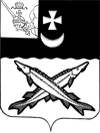 КОНТРОЛЬНО-СЧЕТНЫЙ ОРГАН БЕЛОЗЕРСКОГО МУНИЦИПАЛЬНОГО РАЙОНА161200, Вологодская область, г. Белозерск, ул. Фрунзе, д.35тел. (81756)  2-32-54,  факс (81756) 2-32-54,   e-mail: krk@belozer.ruЗаключениепо отчету об исполнении бюджета муниципального образования «Город Белозерск» за 2020 год2021 годСодержание1. Общие положения1.1.Основания для проведения проверки          В  соответствии со статьей 264.4 Бюджетного кодекса РФ, статьей 38 Федерального закона № 131-ФЗ от 06.10.2003 «Об общих принципах организации местного самоуправления в Российской Федерации», Соглашением о передаче контрольно-счетному органу Белозерского муниципального района полномочий контрольно-счетного органа поселения по осуществлению внешнего муниципального финансового контроля от 29.07.2020  № 22  муниципальное образование «Город Белозерск» представило в контрольно-счетный орган Белозерского муниципального района  отчет об исполнении бюджета муниципального образования «Город Белозерск» за 2020 год.        1.2. Предмет внешней проверкигодовой отчет об исполнении бюджета муниципального образования «Город Белозерск» за 2020 год с приложениями; пояснительная записка к годовому отчету. 1.3.Цель внешней проверки1. Проверить: соответствие перечня представленных в составе отчета об исполнении бюджета Белозерского муниципального района за 2020 год документов требованиям  Бюджетного кодекса Российской Федерации и Положения о бюджетном процессе в муниципальном образовании «Город Белозерск»; исполнение текстовых статей решения Совета город Белозерск   «О бюджете муниципального образования «Город Белозерск» на 2020 год и плановый период 2021 и 2022 годов»  (с учетом изменений и дополнений); исполнение бюджетных назначений и использование в 2020 году средств бюджета, достоверность бюджетной отчетности главного администратора средств городского бюджета.2. Провести анализ: исполнения основных характеристик бюджета (доходы по группам, расходы по разделам классификации расходов бюджета, источники финансирования дефицита бюджета, а именно: по удельному весу показателей в общем объеме, по проценту исполнения к утвержденному бюджету и к предыдущему году); фактического соблюдения установленных Бюджетным кодексом Российской Федерации ограничений по размеру муниципального долга муниципального образования, в том числе по муниципальным гарантиям, бюджетного дефицита, объема расходов на обслуживание муниципального долга; отклонений при исполнении доходов бюджета за 2020 год и их причин;отклонений при исполнении расходов бюджета за 2020 год и их причин;отклонений при исполнении источников финансирования дефицита бюджета; достижения в 2020 году целевых показателей, установленных по муниципальным программам. Для проведения внешней проверки и подготовки заключения на годовой отчет об исполнении бюджета муниципального образования  за 2020 год в соответствии с пунктом  3 раздела 7 Положения о бюджетном процессе в муниципальном образовании «Город Белозерск» в контрольно-счетный  орган района представлены документы и материалы, подлежащие представлению одновременно с годовым отчетом,  в соответствии с перечнем, установленным пунктом 2 раздела 7 Положения о бюджетном процессе в  муниципальном образовании «Город Белозерск». В соответствии со статьей 264.4 БК РФ контрольно-счетным органом района проведена внешняя проверка бюджетной отчетности  муниципального образования «Город Белозерск», представленной    муниципальным образованием. Бюджетная отчетность предоставлена   в полном объеме.2. Общая характеристика исполнения бюджета МО «Город Белозерск»Утверждение бюджета  муниципального образования на 2020 год обеспечено до начала финансового года. Предельные значения его параметров, установленные Бюджетным Кодексом РФ, соблюдены. Основные характеристики бюджета и состав показателей, содержащихся в Решении о бюджете, в целом соответствуют ст. 184.1 Бюджетного Кодекса РФ.  Решением Совета города Белозерск от 25.12.2019 № 52 «О бюджете муниципального образования «Город Белозерск» на 2020 год и плановый период 2021 и 2022 годов»  бюджет поселения  утвержден по доходам в сумме 97 035,2 тыс. рублей, по расходам в сумме 95 135,2 тыс. рублей.  Профицит городского бюджета утвержден  в сумме 1 900,0 тыс. рублей.В течение 2020 года изменения и дополнения в бюджет поселения вносились 8  раз  на основании следующих Решений Совета поселения:       Решение № 1 от 29.01.2020 Решение № 10 от 26.03.2020Решение № 11 от 29.04.2020Решение № 17 от 27.05.2020Решение № 24 от 22.06.2020Решение № 39 от 29.09.2020Решение № 46 от 12.11.2020Решение № 55 от 24.12.2020        Необходимость уточнения в течение года бюджетных назначений связана с  увеличением безвозмездных поступлений от других бюджетов бюджетной системы РФ, корректировкой  прогнозируемого поступления налоговых и неналоговых доходов, а также с изменением ассигнований на финансирование действующих расходных обязательств и обеспечением финансирования вновь принятых расходных обязательств.        В результате внесения изменений и дополнений в бюджет поселения доходная часть бюджета по сравнению с первоначальными значениями была увеличена на 7,7 % и составила 104 539,0  тыс. рублей, расходная часть увеличена  на 8,1 % и составила 102 866,2 тыс. рублей.          Согласно представленному отчету об исполнении бюджета городского поселения  за 2020 год доходная часть бюджета исполнена в сумме 102 450,4 тыс. рублей или 98% от плановых  показателей.                                    Расходные обязательства бюджета исполнены в сумме 100 667,8 тыс. рублей или 97,9% от объема годовых назначений.       Бюджет исполнен с профицитом в размере  1 782,6 тыс. рублей.       При анализе Решений о внесении изменений в Решение Совета города Белозерск от 25.12.2019 № 52 «О бюджете муниципального образования «Город Белозерск» на 2020 год и плановый период 2021 и 2022 годов»   установлено, что предполагаемые изменения  соответствуют данным, отражаемым в соответствующих приложениях к Решениям.3. Анализ исполнения бюджета МО «Город Белозерск» за 2020 год по доходам3.1. Общая характеристика исполнения доходной части бюджета МО «Город Белозерск»Исполнение  доходной части бюджета является одним из основных показателей финансового состояния муниципального образования.Первоначальный план бюджета по доходам  утвержден в сумме  97 035,2 тыс. рублей.  В течение 2020 года в доходную часть бюджета внесены изменения по всем видам налоговых и неналоговых доходов, а также   дотациям, субсидиям и субвенциям из областного бюджета,  средствам, переданным из бюджетов поселений на осуществление части полномочий по решению вопросов местного значения.	Отклонение уточненного плана по доходам от первоначального представлено в таблице  №1. Таблица № 1                                                                                                                                  тыс. рублей    	Уточнение по  статьям доходов связано как со  снижением, так и с увеличением соответствующих поступлений.Доходная часть городского бюджета по сравнению с первоначальными значениями увеличилась на  7 503,8 тыс. рублей или на 7,7% и составила 104 539,0 тыс. рублей.Динамика  поступлений доходов бюджета муниципального образования «Город Белозерск» в 2018-2020 годах представлена в таблице № 2.Таблица № 2                                                                                                                                  тыс. рублейПо данным годового отчета об исполнении бюджета муниципального образования «Город Белозерск» за 2020  год доходы бюджета исполнены в сумме 102 450,4 тыс. рублей, что составляет 98%  к уточненным годовым назначениям 104 539,0 тыс. рублей, утвержденным решением Совета города Белозерск от 24.12.2020 № 55. По сравнению с 2019 годом объем доходов увеличился на 8 382,9 тыс. рублей, или на 8,9%.Доходная часть городского бюджета  сформирована за счет поступлений из следующих основных источников: налоговых, неналоговых доходов и безвозмездных поступлений.	Налоговые и неналоговые доходы городского бюджета на 2020 год утверждены в сумме 26 744,0 тыс. рублей, в течение года увеличены на 493,0 тыс. рублей, или на 1,9%. По данным годового отчета налоговые и неналоговые доходы исполнены в сумме 26 955,0 тыс. рублей или на 100,8% от утвержденных назначений. По сравнению с 2019 годом  объем поступления налоговых и неналоговых доходов увеличился на 2 177,4 тыс. рублей или на 8,8%. 	Безвозмездные поступления  на 2020 год утверждены в сумме 77 795,0 тыс. рублей, в течение года увеличены на  7 010,8 тыс. рублей или на 9,9%. По данным годового отчета объем безвозмездных поступлений  составил 75 495,4 тыс. рублей, или 97% к утвержденным назначениям. По сравнению с 2019 годом объем безвозмездных поступлений увеличился на 6 205,5 тыс. рублей или на 9,9%. 	Изменение структуры доходов 2020 года в сравнении с фактическим исполнением в 2018-2019 годах  представлено в  таблице № 3.Таблица № 3                                                                                                                                                                 тыс. рублейВ 2020 году по сравнению с 2018 годом объем поступлений доходов в городской бюджет увеличился на 57 977,5 тыс. рублей, или в 2,3 раза, в том числе: объем налоговых доходов увеличился на сумму 3 659,6 тыс. рублей или на 15,7%, объем неналоговых доходов увеличился на 64,3 тыс. рублей или на 2,9 %,  объем безвозмездных поступлений — на сумму 54 317,9 тыс. рублей или в 3,6 раза. Исполнение доходной части бюджета в 2020 году обеспечено на 73,7 % безвозмездными поступлениями и на 26,3% собственными доходами.Таким образом, в доходах городского бюджета доля собственных доходов на 47,4 процентных пункта меньше доли финансовой безвозмездной помощи вышестоящих бюджетов. В 2019 году в структуре доходов городского бюджета  доля собственных доходов составляла  так же 26,3%, безвозмездных поступлений 73,7%.По сравнению с 2018 годом доля налоговых и неналоговых доходов в общей сумме доходов городского бюджета уменьшилась  и составила 26,3% (против 52,4%).Доля безвозмездных поступлений в общих доходах по сравнению с 2018 годом  увеличилась и составила 73,7% (против 47,6%).3.2.Налоговые доходыОсновными источниками формирования собственных доходов городского бюджета являются налоговые платежи.Решением Совета города Белозерск от 25.12.2019 № 52 «О бюджете муниципального образования «Город Белозерск» на 2020 год и плановый период 2021 и 2022 годов» (в редакции решения от 24.12.2020 № 55) на 2020 год утвержден объем налоговых доходов в общей сумме 24 483,5 тыс. рублей.Налоговые доходы городского бюджета за 2020 год исполнены в сумме  24 687,0 тыс. рублей, или на 101,7 % от первоначально утвержденных показателей и на 100,8 % от уточненных показателей. Доля налоговых доходов в собственных доходах бюджета в 2020 году составляет 91,6%.	Структура налоговых доходов городского бюджета  представлена в таблице № 4Таблица №  4                                                                                                                                             тыс.рублейВ 2020 году основным источником налоговых доходов  бюджета МО «Город Белозерск» являлся налог на доходы физических лиц. Доля налога на доходы физических лиц в налоговых доходах бюджета составляет 57,4%, по сравнению с 2019 годом снизилась на 1,9 процентных пункта. Общий объем поступлений указанного налога составил 14 174,5 тыс. рублей или  99,9 % от первоначальных назначений и 101,6 % от уточненных показателей.  Объем поступлений данного налога за 2019 год составил 13 129,0 тыс. рублей. Таким образом, по сравнению с  2019 годом объем поступлений налога на доходы физических лиц в городской бюджет увеличился   на 1 045,5 тыс. рублей или на 8 %.  Поступление акциз по подакцизным товарам  (продукции), производимым на территории Российской Федерации  в  2020 году  составило 2 147,3 тыс. рублей, что составляет 99,4 % от  уточненного планового годового назначения. Удельный вес в налоговых доходах бюджета составляет 8,7 %. Объем поступлений указанного налога в 2019 году  составил  2 234,3  тыс. рублей. Таким образом, по сравнению с  2019 годом поступление акциз по подакцизным товарам в городской  бюджет снизилось на 87,0 тыс. рублей или на 3,9%. Единый сельскохозяйственный налог поступил в сумме  8,2 тыс. рублей, что составляет  0,1% от общего объема налоговых доходов городского бюджета. В первоначальном варианте поступление данного вида налога не планировалось. С учетом корректировки  городского бюджета исполнение составило 100% от плановых назначений. По сравнению с 2019 годом поступление  доходов по данному источнику  увеличилось  на 4,4 тыс. рублей или в 2 раза.Налог на имущество физических лиц в  2020 году  поступил в сумме 4 035,6  тыс. рублей, что составляет 98,6 % от  уточненного планового годового назначения. Удельный вес в налоговых доходах бюджета составляет 16,3 %. Объем поступлений указанного налога в 2019 году  составил  3 743,4  тыс. рублей. Таким образом, по сравнению с  2019 годом поступление данного доходного источника увеличилось на  292,2 тыс. рублей или на  7,8%.Земельный налог в  2020 году  поступил в сумме 4 321,4  тыс. рублей, что составляет 101,1 % от  уточненного планового годового назначения. Удельный вес в налоговых доходах бюджета составляет 17,5 %. Объем поступлений указанного налога в 2019 году  составил  3 034,9  тыс. рублей. Таким образом, по сравнению с  2019 годом поступление данного доходного источника увеличилось на  1 286,5 тыс. рублей или в 1,4 раза.3.3.Неналоговые доходыАнализ исполнения городского бюджета по неналоговым доходам проведен на основании отчетных данных Финансового управления района, показателей   решения о   городском  бюджете на 2020  год.	При формировании бюджета муниципального образования «Город Белозерск» на 2020  год показатели плана по неналоговым доходам утверждены в сумме 1 974,0 тыс. рублей. В процессе исполнения  бюджета МО «Город Белозерск» план увеличен на  286,5 тыс. рублей  и составил 2 260,5  тыс. рублей, в том числе по:доходам от использования имущества, находящегося в муниципальной собственности увеличение  составило 159,9 тыс. рублей,доходам от оказания платных услуг  увеличение составило 10,9 тыс. рублей,доходам  от  продажи  материальных и нематериальных активов увеличение составило 12,0 тыс. рублей,штрафам, санкциям, возмещениям ущерба увеличение составило 0,2 тыс. рублей,прочим неналоговым доходам увеличение составило 103,5 тыс. рублей.Неналоговые доходы  по данным годового отчета исполнены в сумме 2 268,0 тыс. рублей или на 100,3 % к уточненным плановым годовым назначениям, установленным в сумме 2 260,5 тыс. рублей. По сравнению с 2019 годом объем неналоговых доходов снизился на 364,2 тыс. рублей или на 13,8%.Структура неналоговых доходов городского бюджета  представлена в таблице № 5Таблица № 5                                                                                                                                               тыс.рублейВ  структуре неналоговых доходов городского  бюджета в 2020 году наибольший удельный вес, а именно 83,8 % занимают доходы от использования имущества, находящегося в государственной и муниципальной собственности. Объем поступлений   составил 1 900,4 тыс. рублей. Исполнение  от первоначальных плановых показателей составило 91,5%,  с учетом корректировки  бюджета МО «Город Белозерск» исполнение составило  100,1% от плановых назначений. По сравнению с   2019 годом доходы увеличились на 75,4 тыс. рублей или на 3,4%.Поступление доходов от оказания платных услуг (работ)   составило 10,9 тыс. рублей. Первоначально данный вид доходов не планировался. С учетом корректировки  городского бюджета исполнение составило  100 % . Удельный вес в неналоговых доходах бюджета составляет 0,5%. В  2019 году поступления по данному виду доходов составили 65,0 тыс. рублей. Таким образом, по сравнению с 2019 годом поступление указанных доходов сократилось на 54,1 тыс. рублей или на  83,2%.Поступление  доходов от продажи материальных и нематериальных активов  составило 196,9 тыс. рублей. Исполнение  от первоначальных плановых показателей составило 106,4 %,  с учетом корректировки  бюджета исполнение составило  99,9%. Удельный вес в неналоговых доходах бюджета составляет 8,7%. В  2019 году поступления по данному виду доходов составили 199,6 тыс. рублей. Таким образом, по сравнению с 2019 годом поступление указанных доходов сократилось на 2,7 тыс. рублей или на 1,4%.Поступление доходов в виде штрафов, санкций и возмещения ущерба составило 56,2 тыс. рублей. Исполнение  от первоначальных плановых показателей составило 112,4 %,  с учетом корректировки   бюджета исполнение составило  112%. Удельный вес в неналоговых доходах бюджета составляет 2,5%. В  2019 году поступления по данному виду доходов составили 72,3 тыс. рублей. Таким образом, по сравнению с 2019 годом поступление указанных доходов сократилось на 16,1 тыс. рублей или на 22,3%.Прочие неналоговые доходы в 2020 году  поступили в размере 103,6 тыс. рублей, что на 0,9 тыс. рублей больше, чем в 2019 году.3.4.Безвозмездные поступленияРешением Совета города Белозерск от 25.12.2019 № 52 «О бюджете муниципального образования  «Город Белозерск» на  2020 год и плановый период 2021 и 2022 годов» в  первоначальной  редакции  безвозмездные поступления на 2020 год утверждены в сумме 70 784,2 тыс. рублей.  С учетом всех изменений окончательно утвержденный объем безвозмездных поступлений  составил 77 795,0 тыс. рублей с увеличением на 7 010,8 тыс. рублей.По данным годового отчета общая сумма поступивших средств в форме безвозмездных поступлений за 2020 год составила 75 495,4 тыс. рублей или на 97% от уточненных бюджетных назначений. Удельный вес безвозмездных поступлений в общем объеме поступивших в бюджет доходов в 2020 году составил  73,7%, что аналогично 2019 году.                                                    Дотации    бюджетам городских поселений составили 3 331,3 тыс. рублей или  64,2%  от первоначально утвержденных  и 100%  с учетом внесенных изменений.  По сравнению с   2019 годом поступление  дотаций  сократилось на  3092,8 тыс. рублей или на 48,1%. Субсидии  бюджетам городских поселений составили 12 097,2 тыс. рублей, или 80,2% от первоначально утвержденных показателей. Исполнение  с учетом внесенных изменений составило 91,6%.     По сравнению с 2019 годом объем субсидий  сократился   на 3 547,9  тыс. рублей или на 22,7%.Субвенции бюджетам городских поселений составили   235,9 тыс. рублей, что на 2,0  тыс. рублей больше первоначально запланированных. С учетом внесенных изменений исполнение составило 100%.  По сравнению с 2019 годом объем субвенций   сократился  на 225,6 тыс. рублей или на 48,9%.Межбюджетные трансферты, передаваемые бюджетам муниципальных районов из вышестоящих бюджетов,  составили 60 604,6 тыс. рублей или 100,0% от плановых показателей (целевые средства). По сравнению с 2019 годом объем   доходов от данного источника увеличился   на 48 127,6 тыс. рублей или в 4,9 раз.Прочие безвозмездные поступления (пожертвования от  физических лиц)  составили 46,2 тыс. рублей  или 100% от  запланированных поступлений.В 2020 году произведен возврат субсидий и субвенций  из  бюджета  в сумме 1 196,8 тыс. рублей.Получены доходы от возврата остатков субсидий, субвенций и иных межбюджетных трансфертов, имеющих целевое назначение, прошлых лет в сумме 2,0 тыс. рублей.4. Анализ исполнения бюджета МО «Город Белозерск» за 2020 год по расходам4.1. Общая характеристика исполнения расходной части бюджета МО «Город Белозерск»Согласно статье 65 Бюджетного кодекса формирование расходов осуществляется в соответствии с расходными обязательствами органов местного самоуправления. В соответствии со статьей 215.1 Бюджетного кодекса исполнение местного бюджета обеспечивается администрацией муниципального образования. Исполнение бюджета организуется на основе сводной бюджетной  росписи и кассового плана. Бюджет исполняется на основе единства кассы и подведомственности расходов.Расходы  бюджета муниципального образования «Город Белозерск» на 2020 год первоначально утверждены в сумме 95 135,2 тыс. рублей. В течение года в плановый объем расходов вносились изменения и в окончательном варианте объем расходов составил 102 866,2 тыс. рублей, или на 8,1% больше, чем в первоначальной редакции.Фактическое исполнение  бюджета городского поселения по расходам в отчетном периоде составило 100 667,8 тыс. рублей, или 105,8 % к первоначальному плану и 97,9% к уточненному плану.Бюджет городского поселения в отчетном периоде исполнен на 100% по пяти  из девяти разделов бюджетной классификации расходов. Не в полном объеме исполнены расходы по следующим разделам:Общегосударственные вопросы – 98,1%Национальная экономика – 99,7%Жилищно-коммунальное хозяйство- 95,2%Средства массовой информации- 98,6%Социальная политика – 99,3%Структура основных разделов расходной части бюджета в 2020 году по сравнению с 2018-2019 годами характеризуется  показателями,  отраженными в таблице № 6Таблица № 6                                                                                                                            тыс. рублейРезультаты анализа исполнения расходной части бюджета за 2020 год представлены в  таблице № 7Таблица № 7                                                                                                                              тыс. рублей
     Относительно 2019 года сумма расходов бюджета муниципального образования «Город Белозерск»  увеличилась на  7 041,2 тыс. рублей или на 7 %. Вместе с тем, в отчетном периоде по сравнению с 2019 годом расходы уменьшились по таким разделам, как:Национальная оборона на  49,3%Национальная безопасность и правоохранительная деятельность на 98,6%Жилищно-коммунальное хозяйство  на 42,2%Наибольший удельный вес в расходах бюджета городского поселения  занимают расходы по разделу «Национальная экономика» - 53,9%. Расходы на социальную сферу в 2020  году составили 547,3 тыс. рублей или 0,5% от общего объема расходов  бюджета городского поселения.Наименьший удельный вес (до 5%) в расходах бюджета МО «Город Белозерск» занимают расходы по разделам «Национальная оборона», «Национальная безопасность и правоохранительная деятельность», «Образование»,  «Социальная политика», «Средства массовой информации», «Обслуживание внутреннего государственного (муниципального) долга». 4.2. Анализ  расходов бюджета МО «Город Белозерск»  по разделам и подразделам классификации расходов и по ведомственной структуре расходов 4.2.1.Раздел «Общегосударственные расходы»Согласно первоначально утвержденному бюджету на 2020 год расходы по разделу  «Общегосударственные вопросы»  составляли 8 878,0 тыс. рублей,  в  результате внесения изменений в течение финансового года  плановый показатель объема расходов составил  9 894,3 тыс. рублей.  По данным отчета об исполнении  бюджета городского поселения  фактические расходы на общегосударственные вопросы составили 9 708,3 тыс. рублей, что на 9,6% больше, чем в 2019 году.  Процент исполнения от первоначально запланированных расходов составил 109,3%, с учетом корректировок 98,1%. Доля фактических расходов в общей сумме расходов составила  9,6%.В структуре расходов бюджета на общегосударственные вопросы наибольшая доля расходов падает на содержание органа местного самоуправления поселения, а именно на оплату труда с начислениями на выплаты по оплате труда. Фактический фонд оплаты труда с начислениями муниципальных служащих за 2020 год не  превышает  норматив формирования расходов на оплату труда, утвержденный Постановлением Правительства Вологодской области от 28 июля 2008г. № 1416 (с последующими изменениями и дополнениями). В разрезе по подразделам:-по подразделу 0104 «Функционирование высших исполнительных органов власти» фактическое исполнение составило  6 072,1 тыс. рублей или 99,7%. Первоначально утвержденные показатели  увеличены на 269,2 тыс. рублей. Неисполненные ЛБО составили 16,5 тыс. рублей. По сравнению с 2019 годом расходы по данному подразделу увеличились на 1 505,0 тыс. рублей или на 33%. Расходы по данному подразделу направлены на обеспечение деятельности местной администрации с учетом переданных полномочий. Доля фактических расходов в общей сумме расходов составила  6%.-по подразделу 0106 «Обеспечение  деятельности финансовых органов и органов финансового контроля» фактическое исполнение составило  78,2 тыс. рублей или 100%. По сравнению с 2019 годом расходы по данному подразделу сократились  на 2,4 тыс. рублей или на 3%. По данному подразделу средства направлены на осуществление переданных полномочий в области внешнего финансового контроля; - по разделу 0111 «Резервные фонды» расходы в 2020 году не производились.-по подразделу 0113 «Другие общегосударственные вопросы» фактическое исполнение составило  3 558,0 тыс. рублей  или 95,5%. Первоначально утвержденные показатели  увеличены на 847,1 тыс. рублей. Неисполненные ЛБО составили 169,5 тыс. рублей. По сравнению с 2019 годом расходы по данному подразделу сократились на 653,3 тыс. рублей или на 15,5%.4.2.2.Раздел «Национальная оборона»Средства по разделу «Национальная оборона» - целевая субсидия на организацию первичного воинского учета на территориях, где отсутствуют военные комиссариаты. Расходование средств произведено в полном объеме в размере 233,9 тыс. рублей. Денежные средства направлены на выплату заработной платы с начислениями.4.2.3.Раздел «Национальная безопасность и правоохранительная деятельность»Согласно первоначально утвержденному бюджету на 2020 год расходы по разделу «Национальная безопасность и правоохранительная деятельность» составили 100,0 тыс. рублей.  Расходы осуществлены по подразделу 0310 «Обеспечение пожарной безопасности». В  течение 2020 года сумма расходов не корректировалась. По  данным отчета об исполнении бюджета поселения  на 2020 год фактические расходы на национальную безопасность составили 100,0 тыс. рублей или 100% от утвержденных бюджетных ассигнований. По сравнению с 2019 годом расходы сократились  на 7 036,6 тыс. рублей.4.2.4.Раздел «Национальная экономика»Расходы по данному  разделу произведены по подразделу по подразделу  0409 «Дорожное хозяйство (дорожные фонды)»            Порядок формирования и использования бюджетных ассигнований Дорожного фонда Белозерского муниципального района установлен решением Представительного Собрания района  от 28.02.2012  № 2 «О дорожном фонде Белозерского  муниципального района».Решением Совета города Белозерск от 25.12.2019 № 52   «О бюджете муниципального образования «Город Белозерск» на 2020 год и плановый период 2021 и 2022 годов» бюджетные ассигнования Дорожного фонда на 2020 год предусмотрены в объеме 55 118,0 тыс. рублей. В  результате внесения изменений, бюджетные ассигнования Дорожного фонда на 2020 год составили 54 411,6 тыс. рублей. В 2020 году расходы Дорожного фонда исполнены в объеме 54 224,7 тыс. рублей или на 99,7% к бюджетным ассигнованиям. Отчет об использовании бюджетных ассигнований дорожного фонда поселением представлен, что соответствует п.9 Порядка формирования и использования бюджетных ассигнований дорожного фонда муниципального образования «Город Белозерск», утвержденного решением Совета города Белозерск от 25.12.2013 № 64.По данным отчета средства Дорожного фонда направлены на:-ремонт улиц Карла Маркса и Советский проспект – 44 526,2 тыс. рублей -разработка ПОДД – 279,6 тыс. рублей,-содержание сети автомобильных дорог – 2 749,8 тыс. рублей,-ремонт автодороги западного района г. Белозерска – 934,8 тыс. рублей,-ремонт улицы Галаничева г. Белозерска – 4 749,3 тыс. рублей,-работы по ремонту автодороги западного района (подъезд к участкам отдельных категорий граждан ул. Радищева) - 934,8 тыс. рублей;- разработка ПСД на ремонт автодорог – 985,0 тыс. рублей.4.2.5.Раздел  «Жилищно-коммунальное хозяйство»В первоначальном варианте решения о бюджете городского поселения по разделу 0500 «Жилищно-коммунальное хозяйство» на 2020 год бюджетные ассигнования утверждены в объеме 30 295,2 тыс. рублей. В течение года ассигнования увеличены на 7 377,2 тыс. рублей и составили 37 672,4 тыс. рублей, из них:по подразделу 0501 «Жилищное хозяйство» - 775,0 тыс. рублей (сокращены на 280,0 тыс. рублей);по подразделу 0502  «Коммунальное хозяйство» - 7 551,8 тыс. рублей (увеличены  на 3 871,8 тыс. рублей);по подразделу 0503 «Благоустройство» -   23 422,6 тыс. рублей (увеличены на 3 294,4 тыс. рублей);по подразделу 0505 «Другие вопросы в области жилищно-коммунального хозяйства» -  5 923,0 тыс. рублей (увеличены на 491,0 тыс. рублей).Расходы по разделу исполнены за 2020 год в сумме 35 849,1 тыс. рублей и составили 118,3% к первоначальному бюджету и 95,2% уточненных решением ассигнований. Не освоено средств на сумму 1 823,3 тыс. рублей.Расходы  составляют 35,6% в структуре расходов  бюджета городского поселения против 66,2% в 2019 году. По сравнению с 2019 годом расходы на жилищно-коммунальное хозяйство  уменьшились на 26 162,1 тыс. рублей или 57,8%.- по разделу 0501 «Жилищное хозяйство» бюджетные назначения исполнены в сумме 743,4 тыс. рублей или на 95,9% от уточненных бюджетных назначений, с уменьшением к уровню предыдущего года на 275,1 тыс. рублей, или на 27%.  Не  освоено  средств  в сумме  31,6 тыс. рублей.  Доля расходов  подраздела в объеме расходов  раздела составляет 2,1%. Бюджетные расходы по данному подразделу направлены на взносы в фонд капитального ремонта многоквартирных домов, а также на выплату субсидии МУ «Горзаказчик» на капитальный ремонт муниципального жилищного фонда. - по разделу 0502 « Коммунальное хозяйство» бюджетные назначения исполнены в сумме 7 551,8 тыс. рублей или на 100%. от уточненных бюджетных назначений. Фактические расходы произведены на обслуживание газгольдерных установок (ГРУ), работы по капитальному ремонту водопроводных очистных сооружений, субсидию ООО «Водоканал»  на выполнение мероприятий по концессионному соглашению.   Доля расходов данного подраздела в объеме расходов раздела  составляет 21,1%. - по подразделу 0503 «Благоустройство»  бюджетные назначения исполнены в сумме 21 630,9 тыс. рублей или на 92,4% от уточненных бюджетных назначений, из них на реализацию муниципальной программы «Формирование комфортной городской сети в части благоустройства дворовых территорий, организацию уличного освещения, благоустройство территории «Мемориальный комплекс «Парк Победы» и  на прочее благоустройство.   	По данному подразделу не  освоено  средств в сумме 1 791,7 тыс. рублей, доля расходов данного подраздела в объеме расходов раздела составляет 60,3% .- по подразделу 0505 «Другие вопросы в области жилищно-коммунального хозяйства»  бюджетные назначения исполнены в сумме 5 923,0 тыс. рублей или на 100% от уточненных бюджетных назначений. Расходы по подразделу  в сравнении с 2019 годом увеличились на 1 744,6 тыс. рублей (расходы по содержанию БУ «Горзаказчик»). 	Доля расходов данного подраздела в объеме расходов раздела составляет 16,5% .4.2.6. Раздел  «Образование»В первоначальном варианте решения о бюджете городского поселения по разделу «Образование» на 2020 год бюджетные ассигнования утверждены в объеме 25,1 тыс. рублей. Изменения в объем планируемых бюджетных ассигнований  в течение финансового года не вносились.  Фактическое исполнение составило 25,1 тыс. рублей или 100,0%.  Указанные расходы  произведены по  подразделу 0707 «Молодежная политика». В 2019 году расходы по данному разделу и подразделу составляли 25,0 тыс. рублей.4.2.7. Раздел  «Социальная политика»Согласно первоначально утвержденному бюджету расходы на  «Социальную политику» составили 320,0 тыс. рублей. В течение 2020 года внесены изменения в объем планируемых бюджетных ассигнований, которые с учетом внесенных изменений составили 364,4 тыс. рублей.  Фактическое исполнение составило 364,4 тыс. рублей или 100,0% от плана.  Указанные расходы  произведены по  подразделу 1001  «Пенсионное обеспечение»  в сумме 363,4 тыс. рублей, что больше расходов 2019 года  на 55,7 тыс. рублей и по подразделу  1003 «Социальное обеспечение населения»  в сумме 1,0 тыс. рублей.4.2.8.  Раздел  «Средства массовой информации»Расходы произведены по подразделу 1202 «Периодическая печать и издательства» в сумме 157,8 тыс. рублей или 98,6% от  плановых показателей.  По сравнению с  2019 годом такие расходы увеличились  на 51,7 тыс. рублей или на 48,7%.4.2.9.  Раздел  «Обслуживание государственного и муниципального долга»Расходы по разделу «Обслуживание государственного и муниципального долга» в 2020 году  составили 4,5 тыс. рублей или 100,0% от утвержденных плановых показателей. В 2019 году такие расходы  составляли 7,5 тыс. рублей.5.Дефицит бюджета и анализ источников его финансирования, состояние муниципального долга 	Решением Совета города Белозерск от 25.12.2019 № 52 «О бюджете муниципального образования «Город Белозерск» на 2020 год и плановый период 2021 и 2022 годов» первоначально бюджет города утвержден с профицитом в размере 1 900,0 тыс. рублей.  Нарушений  Бюджетного кодекса  РФ при установлении профицита  бюджета поселения  не установлено.  В течение финансового года изменения в объем  профицита бюджета  вносились в результате  изменения остатка средств на счетах  по учету средств бюджета МО «Город Белозерск». В результате внесенных изменений профицит бюджета МО «Город Белозерск»  на 2020 год предусмотрен в объеме 1 672,8  тыс. рублей.  По данным годового отчета  бюджет МО «Город Белозерск» за 2020 год исполнен с профицитом в сумме 1 782,6 тыс. рублей с ростом на 109,8 тыс. рублей к утвержденному плану.Источники внутреннего финансирования дефицита  бюджета МО «Город Белозерск» в 2020 году характеризуются данными, представленными в таблице № 8.Таблица № 8								                                                     тыс. рублей                     В 2020 году исполнение профицита  бюджета МО «Город Белозерск» характеризовалось превышением доходов над расходами в сумме 1 782,6 тыс. рублей.  Бюджетные  кредиты  из  других  бюджетов  бюджетной  системы  Российской  Федерации  исполнены в  сумме  «-1 900,0» тыс. рублей, или  на  100% к утвержденным назначениям.Изменение остатков средств на счетах по учету средств  городского бюджета исполнено в сумме  117,4 тыс. рублей.Муниципальный долгПо состоянию на 31.12.2020  муниципальный долг по сведениям муниципальной долговой книги отсутствует. Муниципальные гарантии в 2020 году городским поселением не предоставлялись.6.Анализ дебиторской и кредиторской задолженности бюджета МО «Город Белозерск»          Дебиторская задолженность по состоянию на 01.01.2021  по бюджетной деятельности в целом по муниципальному образованию составила  146 116 тыс. рублей, по состоянию на 01.01.2020 задолженность составляла 97 239,0 тыс. рублей,  увеличение  дебиторской задолженности произошло в основном в результате начисления субсидии и по долгам  налоговых платежей (счет 205), которые занимают наибольший удельный вес в объеме задолженности.          Кредиторская задолженность по состоянию на 01.01.2021 по бюджетной деятельности составила   2 449,9 тыс. рублей, просроченная кредиторская задолженность отсутствует, со снижением к 2019 году на  2 076,0  тыс. рублей, при этом задолженность  по налоговым платежам (счет 205) составляет 1 942,9 тыс. рублей.7.Анализ исполнения муниципальных программ          На реализацию муниципальных программ в бюджете Администрации города на 2020 год предусмотрены бюджетные ассигнования в размере 70 357,5 тыс. рублей. Доля программных расходов в общем объеме расходов бюджета в 2020 году составила 68,4%.          В отчетном периоде в рамках реализации муниципальных программ произведены расходы в объеме 70 170,6 тыс. рублей или  99,7% от утвержденных годовых назначений.          Анализ исполнения  расходов бюджета в рамках муниципальных программ  за 2020 год представлен в таблице: Таблица № 9                                                                                                                             тыс. рублей            Так, в бюджете  Администрации города на 2020 год предусмотрена реализация 4 муниципальных программ. По трем муниципальным программам процент исполнения составил 100%, по одной 99,7%.            В нарушение п.3.5.9. раздела 7 Положения о бюджетном процессе не представлен годовой отчет о реализации муниципальной программы «Комплексное развитие систем коммунальной инфраструктуры в сфере водоснабжения и водоотведения муниципального образования  «Город Белозерск» Белозерского муниципального района Вологодской области на 2019-2022 годы».            В нарушение статьи 179 Бюджетного Кодекса РФ и п.36 раздела 4 Порядка разработки, реализации и оценки эффективности муниципальных программ, утвержденного постановлением администрации города от 29.06.2016 № 214 (с последующими дополнениями и изменениями) по   МП «Формирование современной городской среды на территории муниципального образования  «Город Белозерск» на 2018-2024 годы», МП «Комплексное развитие систем транспортной инфраструктуры МО «Город Белозерск» Белозерского муниципального района Вологодской области на 2019-2024 годы», МП «Обеспечение мер пожарной безопасности на территории МО «Город Белозерск» Белозерского муниципального района Вологодской области на 2020-2024 годы»  не проведена оценка эффективности данных муниципальных программ.8. Результаты внешней проверки бюджетной отчетности главного  администратора  бюджетных средств          Контрольно-счётным органом Белозерского муниципального района проведена внешняя проверка бюджетной отчетности главного администратора бюджетных средств – Администрации города Белозерск. Проверка проведена в соответствии со статьей 264.4 Бюджетного кодекса Российской Федерации.           В ходе проведения проверки бюджетной отчетности установлено следующее:Бюджетная отчетность предоставлена в полном объеме, в соответствии с  требованиями приказа Минфина РФ от 28.12.2010 г. №191н «Об утверждении инструкции о порядке составления и представления годовой, квартальной и месячной отчетности об исполнении бюджетов бюджетной системы Российской Федерации».Проведенная проверка бюджетной отчетности позволяет сделать вывод о  достоверности отчетности, как носителя информации о финансовой деятельности главного распорядителя бюджетных средств.В нарушение ст.160.2-1 Бюджетного кодекса РФ в Администрации  города в 2020 году отсутствовал Порядок осуществления внутреннего финансового аудита.В нарушение статьи 11 Федерального закона от 06.12.2011 N 402-ФЗ "О бухгалтерском учете", приказа Минфина РФ от 13.06.1995 № 49 « Об утверждении Методических указаний по инвентаризации имущества и финансовых обязательств» и Положения об учетной политике Администрации города Белозерск, утвержденного постановлением от 16.03.2016 №57-1 (с учетом последующих изменений и дополнений) в 2020 году инвентаризация  имущества, финансовых активов и обязательств не произведена. Согласно данным формы 0503123 «Отчет о движении денежных средств» Администрацией города в 2020 году произведена уплата штрафов за нарушение законодательства о налогах и сборах, законодательства о страховых взносах на сумму 2,2 тыс. рублей, уплата штрафов за нарушение законодательства о закупках и нарушение условий контрактов (договоров) на сумму 40,0 тыс. рублей, уплата штрафа за нарушение законодательства о налогах и сборах на сумму 0,1 тыс. рублей, уплата административных штрафов на сумму 175,0 тыс. рублей и уплата исполнительского сбора на сумму 10,0 тыс. рублей,  в чем усматривается нарушение статьи 34 БК РФ и свидетельствует о неэффективном использовании средств городского бюджета на общую сумму 227,3 тыс. рублей.Выводы:1.Внешняя проверка отчета об исполнении  бюджета МО «Город Белозерск», бюджетной отчетности главного администратора средств бюджета МО «Город Белозерск», проведенная Контрольно-счетным органом  района, показала, что основные параметры городского бюджета за 2020 год выполнены в следующих значениях:поступило доходов в объеме 102 450,4 тыс. рублей или 98% от утвержденных назначений в сумме 104 539,0 тыс. рублей;осуществлены расходы в объеме 100 667,8 тыс. рублей или 97,9% от утвержденных назначений в сумме 102 866,2 тыс. рублей;профицит  бюджета составил 1 782,6 тыс. рублей.2. В процессе исполнения городского бюджета  плановые показатели по доходам доходы увеличились на 7 503,8 тыс. рублей, или на 7,7%,  плановые показатели по расходам увеличились на 7 731,0 тыс. рублей или на 10%; профицит  бюджета сократился на 227,2 тыс. рублей.3. Налоговые и неналоговые доходы исполнены в сумме 26 955,0 тыс. рублей или на 100,8% к уточненным  плановым назначениям в сумме 26 744,0 тыс. рублей. Удельный вес налоговых и неналоговых доходов в доходах городского бюджета в 2020 году составил 26,3%.4. Безвозмездные поступления  исполнены в сумме 75 495,4 тыс. рублей или 97% от уточненных показателей в сумме 77 795,0 тыс. рублей. Фактическая доля исполненных безвозмездных поступлений в доходах городского бюджета в 2020 году составила 73,7%.5. Бюджет МО «Город Белозерск»  по расходам исполнен в сумме 100 667,8 тыс. рублей или на 97,9% к уточненному годовому плану. К уровню 2019 года расходы городского бюджета увеличились на 7 041,2 тыс. рублей или на 7,5%. 6. В общем объеме расходов  бюджета МО «Город Белозерск»  удельный     вес  расходов на реализацию муниципальных программ составил 68,4%, что выше уровня 2019 года на 9,1 процентных пункта. По 3 муниципальным программам бюджетные назначения исполнены в полном объеме, по 1 муниципальной программе исполнение составило 97,9%. В нарушение п.3.5.9. раздела 7 Положения о бюджетном процессе не представлен годовой отчет о реализации муниципальной программы «Комплексное развитие систем коммунальной инфраструктуры в сфере водоснабжения и водоотведения муниципального образования  «Город Белозерск» Белозерского муниципального района Вологодской области на 2019-2022 годы». В нарушение статьи 179 Бюджетного Кодекса РФ и п.36 раздела 4 Порядка разработки, реализации и оценки эффективности муниципальных программ, утвержденного постановлением администрации города от 29.06.2016 № 214 (с последующими дополнениями и изменениями) по   МП «Формирование современной городской среды на территории муниципального образования  «Город Белозерск» на 2018-2024 годы», МП «Комплексное развитие систем транспортной инфраструктуры МО «Город Белозерск» Белозерского муниципального района Вологодской области на 2019-2024 годы», МП «Обеспечение мер пожарной безопасности на территории МО «Город Белозерск» Белозерского муниципального района Вологодской области на 2020-2024 годы»  не проведена оценка эффективности данных муниципальных программ.7. Отчет об использовании бюджетных ассигнований дорожного фонда поселением представлен, что соответствует п.9 Порядка формирования и использования бюджетных ассигнований дорожного фонда муниципального образования «Город Белозерск», утвержденного решением Совета города Белозерск от 25.12.2013 № 64.В 2020 году расходы Дорожного фонда исполнены в объеме 54 224,7  тыс. рублей или на 99,7 % к бюджетным ассигнованиям.  Остаток  неисполненных ЛБО  на 01.01.2021  составил 186,9  тыс. рублей.8. Отчет о расходовании резервного фонда представлен, что соответствует требованиям п.7 ст. 81 Бюджетного Кодекса РФ. 9. На 2020 год бюджет МО «Город Белозерск» в последней редакции решения от 24.12.2020 года № 55 утвержден с профицитом в размере 1 672,8 тыс. рублей, исполнение осуществлено с профицитом в сумме 1 782,6 тыс. рублей.10.Согласно годовому балансу об исполнении бюджета (форма 0503120),          дебиторская задолженность по состоянию на 01.01.2021  по бюджетной деятельности в целом по муниципальному образованию составила  146 116,0 тыс. рублей, по состоянию на 01.01.2020 задолженность составляла 97 239,0 тыс. рублей,  увеличение  дебиторской задолженности произошло в основном в результате начисления субсидии и по долгам  налоговых платежей (счет 205), которые занимают наибольший удельный вес в объеме задолженности.   Кредиторская задолженность по состоянию на 01.01.2021 по бюджетной деятельности составила   2 449,9 тыс. рублей, просроченная кредиторская задолженность отсутствует, со снижением к 2019 году на  2 076,0  тыс. рублей, при этом задолженность  по налоговым платежам (счет 205) составляет 1 942,9 тыс. рублей.11.По состоянию на 01.01.2021  муниципальный долг отсутствует. Объем муниципального долга на 01.01.2020 составлял 1 900,0 тыс. рублей. В 2020 году произведено погашение бюджетного кредита в сумме 1 900,0 тыс. рублей. Расходы на обслуживание муниципального долга  составили 4,5 тыс. рублей.   12. В ходе внешней проверки бюджетной отчетности за 2020 год проверена бюджетная отчетность  главного администратора бюджетных средств – Администрации муниципального образования «Город  Белозерск». Контрольно-счетным органом района при проведении проверки бюджетной отчетности установлено несоблюдение требований отдельных пунктов Инструкции о порядке составления и представления годовой, квартальной и месячной отчетности об исполнении бюджетов бюджетной системы Российской Федерации, утвержденной приказом Минфина РФ от 28.12.2010 г. №191н в части  заполнении отдельных таблиц и приложений. В нарушение статьи 11 Федерального закона от 06.12.2011 N 402-ФЗ "О бухгалтерском учете", приказа Минфина РФ от 13.06.1995 № 49 « Об утверждении Методических указаний по инвентаризации имущества и финансовых обязательств» и Положения об учетной политике Администрации города Белозерск, утвержденного постановлением от 16.03.2016 №57-1 (с учетом последующих изменений и дополнений) в 2020 году инвентаризация  имущества, финансовых активов и обязательств не произведена. В нарушение ст.160.2-1 Бюджетного кодекса РФ в Администрации  города в 2020 году отсутствовал Порядок осуществления внутреннего финансового аудита. Установлено неэффективное использование бюджетных денежных средств в сумме 227,3 тыс. рублей (пени, штрафы). По результатам проведенной внешней проверки годовая бюджетная отчетность главного администратора бюджетных средств, в целом, оценена как достоверная. По итогам контрольного мероприятия в адрес  Администрации муниципального образования «Город Белозерск»  направлены предложения по устранению нарушений. 13. Контрольно-счетный орган  района подтверждает, что отчет об исполнении бюджета МО «Город Белозерск» и бюджетная отчетность главного администратора бюджетных средств за 2020 год соответствуют требованиям нормативных правовых актов по их составлению.Представленный проект решения рекомендуется к рассмотрению Советом города Белозерск.Председатель контрольно-счетного органа района                                                               Н.С.ФредериксенНаименование разделаНомер страницы1.Общие положения31.1.Основание для проведения проверки31.2.Цель внешней проверки31.3.Предмет внешней проверки32.Общая характеристика исполнения бюджета исполнения бюджета МО «Город Белозерск»43. Анализ исполнения бюджета МО «Город Белозерск» за 2020 год по доходам53.1.Общая характеристика исполнения доходной части  бюджета МО «Город Белозерск»53.2.Налоговые доходы133.3.Неналоговые доходы143.4.Безвозмездные поступления154. Анализ исполнения бюджета МО «Город Белозерск»  за 2020 год по расходам164.1. Общая характеристика исполнения расходной части  бюджета МО «Город Белозерск»  164.2. Анализ  расходов бюджета МО «Город Белозерск»  по разделам и подразделам классификации расходов и по ведомственной структуре расходов 20   4.2.1. Раздел «Общегосударственные вопросы»20   4.2.2. Раздел «Национальная оборона»21   4.2.3.Раздел «Национальная безопасность и правоохранительная деятельность21   4.2.4. Раздел «Национальная экономика»21   4.2.5. Раздел «Жилищно-коммунальное хозяйство»22   4.2.6. Раздел «Образование»23   4.2.7. Раздел «Социальная политика»23   4.2.8. Раздел «Средства массовой информации»23   4.2.9. Раздел «Обслуживание государственного и муниципального долга»235. Дефицит бюджета и анализ источников его финансирования, состояние муниципального долга236. Анализ дебиторской и кредиторской задолженности  бюджета МО «Город Белозерск»  247. Анализ исполнения муниципальных программ, финансируемых из бюджета МО «Город Белозерск»   за 2020 год258.Результаты внешних проверок бюджетной отчетности главного администратора бюджетных средств269.Заключительные положения и рекомендации27НаименованиеУтверждено первоначально на 2020 годУтверждено с учетом изменений на 2020 годСумма изменений              ( гр.3-гр2)% изменения (гр.4/гр.3)Исполнено за 2020 годОтклонение от первоначально утвержденного планаОтклонение от уточненного плана% исполнения от уточненных данных123456789Налоговые доходы24277,024483,5+206,5100,924687,0+410,0+203,5100,8Налог на доходы физических лиц14189,013948,0-241,098,314174,5-14,5+226,5101,6Акцизы по подакцизным товарам (продукции), производимым на территории РФ2267,02160,0-107,095,32147,3-119,7-12,799,4Единый сельскохозяйственный налог0,08,2+8,2-8,2+8,20,0100,0Налог на имущество физических лиц4747,04094,3-652,786,34035,6-711,4-58,798,6Земельный налог 3074,04273,0+1199,0139,04321,4+1247,4+48,4101,1Неналоговые доходы1974,02260,5+286,5114,52268,0+294,0+7,5100,3Доходы, получаемые в виде арендной платы за земельные участки, государственная собственность на которые не разграничена и которые расположены  в границах городских поселений, а также средства от продажи права на заключение договоров аренды указанных земельных участков750,0750,00,0100,0747,4-2,6-2,699,7Доходы, получаемые в виде арендной платы, а также средства от продажи права на заключение договоров аренды за земли, находящиеся в собственности городских поселений ( за исключением земельных участков муниципальных бюджетных и автономных учреждений)4,055,3+51,31382,555,3+51,30,0100,0Доходы от сдачи в аренду имущества, составляющего  казну городских поселений ( за исключением земельных участков)58,054,0-4,093,154,0-4,00,0100,0Плата по соглашениям об установлении сервитута, заключенным органами местного самоуправления городских поселений, государственными или муниципальными предприятиями либо государственными или муниципальными учреждениями в отношении земельных участков, государственная собственность на которые не разграничена и которые расположены в границах городских поселений0,049,6+49,6-49,6+49,60,0100,0Прочие поступления от использования имущества927,0990,0+63,0106,8994,1+67,1+4,1100,4Доходы от оказания платных услуг (работ) и компенсации затрат государства0,010,9+10,9-10,9+10,90,0100,0Доходы от продажи материальных и нематериальных активов185,0197,0+12,0106,5196,9+11,9-0,199,9Штрафы, санкции, возмещение ущерба50,050,2+0,2100,456,2+6,2+6,0112,0Прочие неналогове доходы0,0103,5+103,5-103,6+103,6+0,1100,1Налоговые и неналоговые доходы26251,026744,0+493,0101,926955,0+704,0+211,0100,8Безвозмездные поступления70784,277795,0+7010,8109,975495,4+4711,2-2299,697,0Безвозмездные поступления от других бюджетов бюджетной системы РФ70310,777373,8+7063,1110,076269,0+5958,3-1104,898,6Дотации бюджетам бюджетной системы РФ, в т.ч.2138,03331,3+1193,3155,83331,3+1193,30,0100,0Дотации на выравнивание бюджетной обеспеченности2138,02138,00,0100,02138,00,00,0100,0Дотации на поддержку мер по обеспечению сбалансированности бюджетов0,01193,3+1193,3-1193,3+1193,30,0100,0Субсидии бюджетам бюджетной системы РФ, в т.ч.15085,813202,0-1883,887,512097,2-2988,6-1104,891,6Субсидии бюджетам городских поселений на поддержку государственных программ субъектов РФ и муниципальных программ формирования современной городской среды5372,74703,1-669,687,54703,1-669,60,0100,0Прочие субсидии бюджетам городских поселений9713,18498,9-1214,287,57394,1-2319,0-1104,887,0Субвенции бюджетам бюджетной системы РФ, в т.ч.235,9235,90,0100,0235,90,00,0100,0Единая субвенция бюджетам городских поселений из бюджета субъекта Российской Федерации2,02,00,0100,02,00,00,0100,0Субвенции бюджетам городских поселений на осуществление первичного воинского учета на территориях, где отсутствуют военные комиссариаты233,9233,90,0100,0233,90,00,0100,0Иные межбюджетные трансферты, в т.ч.52851,060604,6+7753,6114,760604,6+7753,60,0100,0Межбюджетные трансферты, передаваемые бюджетам городских поселений из бюджетов муниципальных районов на осуществление части полномочий по решению вопросов местного значения в соответствии с заключенными соглашениями0,07313,2+7313,2-7313,2+7313,20,0100,0Межбюджетные трансферты, передаваемые бюджетам городских поселений на финансовое обеспечение дорожной деятельности52851,051022,8-1828,296,551022,8-1828,20,0100,0Прочие межбюджетные трансферты, передаваемые бюджетам городских поселений0,02268,6+2268,6-2268,6+2268,60,0100,0Безвозмездные поступления от негосударственных организаций321,0375,0+54,0116,8375,0+54,00,0100,0Поступления от денежных пожертвований, предоставляемых негосударственными организациями получателям средств бюджетов городских поселений321,0375,0+54,0116,8375,0+54,00,0100,0Прочие безвозмездные поступления152,546,2-106,330,346,2-106,30,0100,0Поступления от денежных пожертвований, предоставляемых физическими лицами получателям средств бюджетов муниципальных районов152,546,2-106,330,346,2-106,30,0100,0Доходы бюджетов бюджетной системы бюджетной системы РФ от возврата остатков субсидий, субвенций и иных межбюджетных трансфертов, имеющих целевое назначение, прошлых лет0,02,0+2,0-2,0+2,00,0100,0Возврат остатков субсидий, субвенций и иных межбюджетных трансфертов, имеющих целевое назначение, прошлых лет из бюджетов муниципальных районов0,0-1196,8-1196,8--1196,8-1196,80,0100,0ДОХОДЫ ВСЕГО97 035,2104 539,0+7 503,8107,7102 450,4+5 415,2-2 088,698,0НаименованиеИсполнение 2018 годИсполнение 2019 годИсполнение 2020 годАбсолютное отклонение от 2018 годаАбсолютное отклонение от 2019 годаОтносительное отклонение от 2019 годаНаименованиеИсполнение 2018 годИсполнение 2019 годИсполнение 2020 годАбсолютное отклонение от 2018 годаАбсолютное отклонение от 2019 годаОтносительное отклонение от 2019 годаНаименованиеИсполнение 2018 годИсполнение 2019 годИсполнение 2020 годАбсолютное отклонение от 2018 годаАбсолютное отклонение от 2019 годаОтносительное отклонение от 2019 годаНаименованиеИсполнение 2018 годИсполнение 2019 годИсполнение 2020 годАбсолютное отклонение от 2018 годаАбсолютное отклонение от 2019 годаОтносительное отклонение от 2019 года1234567Налоговые доходы21091,722145,424687,0+3595,3+2541,6111,5Налог на доходы физических лиц11884,313129,014174,5+2290,2+1045,5108,0Акцизы по подакцизным товарам (продукции), производимым на территории РФ1967,52234,32147,3+179,8-87,096,1Единый сельскохозяйственный налог1,73,88,2+6,5+4,4215,8Налог на имущество физических лиц4174,13743,44035,6-138,5+292,2107,8Земельный налог 3064,13034,94321,4+1257,3+1286,5142,4Неналоговые доходы2203,72632,22268,0+64,3-364,286,2Доходы, получаемые в виде арендной платы за земельные участки, государственная собственность на которые не разграничена и которые расположены  в границах городских поселений, а также средства от продажи права на заключение договоров аренды указанных земельных участков959,71020,6747,4-212,3-273,273,2Доходы, получаемые в виде арендной платы, а также средства от продажи права на заключение договоров аренды за земли, находящиеся в собственности городских поселений ( за исключением земельных участков муниципальных бюджетных и автономных учреждений)3,615,155,3+51,7+40,2366,2Доходы от сдачи в аренду имущества, составляющего  казну городских поселений ( за исключением земельных участков)282,3151,254,0-228,3-97,235,7Плата по соглашениям об установлении сервитута, заключенным органами местного самоуправления городских поселений, государственными или муниципальными предприятиями либо государственными или муниципальными учреждениями в отношении земельных участков, государственная собственность на которые не разграничена и которые расположены в границах городских поселений0,00,049,6+49,6+49,6-Прочие поступления от использования имущества693,21005,7994,1+300,9-11,698,8Доходы от оказания платных услуг (работ) и компенсации затрат государства0,065,010,9+10,9-54,116,8Доходы от продажи материальных и нематериальных активов237,1199,6196,9-40,2-2,798,6Штрафы, санкции, возмещение ущерба27,872,356,2+28,4-16,177,7Прочие неналоговые доходы0,0102,7103,6+103,60,9100,9Налоговые и неналоговые доходы23295,424777,626955,0+3659,6+2177,4108,8Безвозмездные поступления21177,569289,975495,4+54317,9+6205,5109,0Безвозмездные поступления от других бюджетов бюджетной системы РФ20684,568958,176269,0+55584,5+7310,9110,6Дотации бюджетам бюджетной системы РФ, в т.ч.9156,26424,13331,3-5824,9-3092,851,9Дотации на выравнивание бюджетной обеспеченности1352,51504,52138,0+785,5+633,5142,1Дотации на поддержку мер по обеспечению сбалансированности бюджетов7803,74919,61193,3-6610,4-3726,324,3Субсидии бюджетам бюджетной системы РФ, в т.ч.4568,749595,112097,2+7528,5-37497,924,4Субвенции бюджетам бюджетной системы РФ, в т.ч.436,8461,9235,9-200,9-226,051,1Иные межбюджетные трансферты, в т.ч.6522,812477,060604,6+54081,8+48127,6485,7Безвозмездные поступления от негосударственных организаций0,00,0375,0+375,0+375,0-Поступления от денежных пожертвований, предоставляемых негосударственными организациями получателям средств бюджетов городских поселений0,00,0375,0+375,0+375,0-Прочие безвозмездные поступления493,0331,846,2-446,8-285,613,9Поступления от денежных пожертвований, предоставляемых физическими лицами получателям средств бюджетов муниципальных районов493,0331,846,2-446,8-285,613,9Доходы бюджетов бюджетной системы бюджетной системы РФ от возврата остатков субсидий, субвенций и иных межбюджетных трансфертов, имеющих целевое назначение, прошлых лет0,00,02,0+2,02,0-Возврат остатков субсидий, субвенций и иных межбюджетных трансфертов, имеющих целевое назначение, прошлых лет из бюджетов муниципальных районов0,00,0-1196,8-1196,8-1196,8-ДОХОДЫ ВСЕГО44472,994067,5102450,4+57977,5+8382,9108,9Виды доходов2018 год2018 год2019 год2019 год2020 год2020 годОтклонение 2020  года от 2018 годаОтношение 2020 года к 2018 года(%)Виды доходовСуммаДоляв общих доходахСуммаДоляв общих доходахСуммаДоля в общих доходахОтклонение 2020  года от 2018 годаОтношение 2020 года к 2018 года(%)123456789Налоговые и неналоговые доходы,в том числе:23 295,452,424 777,626,326 955,026,3+3 659,6115,7налоговые21 091,747,422 145,423,524 687,024,1+3 595,3117,0неналоговые2 203,75,02 632,22,82 268,02,2+64,3102,9Безвозмездныепоступления21 177,547,669 289,973,775 495,473,7+54 317,9в 3,6 разаВсего доходов44 472,9100,094 067,5100,0102 450,4100,0+57 977,5в 2,3 разаНаименование  налогового доходаИсполнение2020 годУдельный вес в структуре налоговых доходов (%)123Налог на доходы физических лиц14 174,557,4Акцизы по подакцизным товарам (продукции), производимым на территории РФ2 147,38,7Единый сельскохозяйственный налог8,20,1Налог на имущество физических лиц4 035,616,3Земельный налог 4 321,417,524 687,0100,0Наименованиененалогового доходаИсполнение2020 годаУдельный вес в структуре неналоговых доходов (%)123Доходы от использования имущества, находящегося в государственной и муниципальной собственности1 900,483,8Доходы от оказания платных услуг (работ) и компенсации затрат государства10,90,5Доходы от продажи материальных и нематериальных активов196,98,7Штрафы, санкции, возмещение ущерба56,22,5Прочие неналоговые доходы103,64,5Итого неналоговые доходы бюджета 2 268,0100,0Разд.Исполнено           2018 год Исполнено           2019 год Исполнено           2020 год Абсолютное отклонение от 2018 годаАбсолютное отклонение от 2019 годаОтносительное отклонение от 2019 годаподр.Наименование вида расходовИсполнено           2018 год Исполнено           2019 год Исполнено           2020 год Абсолютное отклонение от 2018 годаАбсолютное отклонение от 2019 годаОтносительное отклонение от 2019 годаИсполнено           2018 год Исполнено           2019 год Исполнено           2020 год Абсолютное отклонение от 2018 годаАбсолютное отклонение от 2019 годаОтносительное отклонение от 2019 года1234567801Общегосударственные вопросы9097,38859,09708,3+611,0+849,3109,601 03Функционирование представительных органов власти17,70,00,0-17,70,0-01 04Функционирование высших исполнительных органов власти4425,54567,16072,1+1646,6+1505,0133,001 06Обеспечение деятельности финансовых, налоговых и таможенных органов и органов (финансово-бюджетного) надзора80,680,678,2-2,4-2,497,001 13Другие общегосударственные вопросы4573,54211,33558,0-1015,5-653,384,502Национальная оборона436,4461,5233,9-202,5-227,650,70203Мобилизационная и вневойсковая подготовка436,4461,5233,9-202,5-227,650,703Национальная безопасность и правоохранительная  деятельность2252,17136,6100,0-2152,1-7036,61,40309Защита населения и территории от чрезвычайных ситуаций природного и техногенного характера, гражданская оборона2139,15129,20,0-2139,1-5129,20,00310Обеспечение пожарной безопасности113,02007,4100,0-13,0-1907,45,004Национальная экономика8611,314710,054224,7+45613,4+39514,7368,60409Дорожное хозяйство ( дорожные фонды)8611,314710,054224,7+45613,4+39514,7368,605Жилищно-коммунальное хозяйство21940,962011,235849,1+13908,2-26162,157,80501Жилищное хозяйство2291,51018,5743,4-1548,1-275,173,00502Коммунальное хозяйство5584,837193,67551,8+1967,0-29641,820,30503Благоустройство11426,919650,721630,9+10204,0+1980,2110,10505Другие вопросы в области жилищно-коммунального хозяйства2637,74148,45923,0+3285,3-863,1142,807Образование24,725,025,1+0,4+0,1100,40707Молодежная политика24,725,025,1+0,4+0,1100,410Социальная политика860,4309,7364,4-496,0+54,7117,71001Пенсионное обеспечение860,4307,7363,4-497,0+55,7118,11003Социальное обеспечение населения0,02,01,0+1,0-1,050,012Средства массовой информации128,2106,1157,8+29,6+51,7148,71202Периодическая печать и издательства128,2106,1157,8++29,6+51,7148,713Обслуживание государственного и муниципального долга25,67,54,5-21,1-3,060,01301Обслуживание внутреннего государственного  и муниципального долга25,67,54,5-21,1-3,060,0Итого расходов43376,993626,6100667,8+57290,9+7041,2107,5РПНаименование вида расходовПервоначально утвержденный план расходов на 2020 год  Уточненный план расходов на 2020 год   Сумма изменений     за 2020Исполнено за 2020 год  Отклонение от первоначально утвержденного бюджетаОтклонения с учетом всех изменений Доля фактических расходов в общей сумме расходов  % исполнения с учетом внесенных изменений1234567891001Общегосударственные вопросы8878,09894,3+1016,39708,3+830,3-186,09,698,10104Функционирование высших исполнительных органов власти5819,46088,6+269,26072,1+252,7-16,56,099,70106Обеспечение деятельности финансовых, налоговых и таможенных органов и органов (финансово-бюджетного) надзора78,278,20,078,20,00,00,1100,00111Резервный фонд100,00,0-100,00,0-100,00,00,0-0113Другие общегосударственные вопросы2880,43727,5+847,13558,0+677,6-169,53,595,502Национальная оборона233,9233,90,0233,90,00,0-100,00203Мобилизационная и вневойсковая подготовка233,9233,90,0233,90,00,0-100,003Национальная безопасность и правоохранительная деятельность100,0100,00,0100,00,00,00,1100,00310Обеспечение пожарной безопасности100,0100,00,0100,00,00,00,1100,004Национальная экономика55118,054411,6-706,454224,7-893,3-186,953,999,704Национальная экономика55118,054411,6-706,454224,7-893,3-186,953,999,70409Дорожное хозяйство ( дорожные фонды)55118,054411,6-706,454224,7-893,3-186,953,999,705Жилищно-коммунальное хозяйство30295,237672,4+7377,235849,1+5553,9-1823,335,695,20501Жилищное хозяйство1055,0775,0-280,0743,4-311,6-31,695,90502Коммунальное хозяйство3680,07551,8+3871,87551,8+3871,80,0100,00503Благоустройство20128,223422,6+3294,421630,9+1502,7-1791,721,592,40505Другие вопросы в области жилищно-коммунального хозяйства 5432,05923,0+491,05923,0+491,00,0100,007Образование25,125,10,025,10,00,00,0100,00707Молодежная политика25,125,10,025,10,00,0100,010Социальная политика320,0364,4+44,4364,4+44,40,00,4100,01001Пенсионное обеспечение320,0363,4+43,4363,4+43,40,00,4100,01003Социальное обеспечение населения0,01,0+1,01,0+1,00,00,0100,012Средства массовой информации160,0160,00,0157,8-2,2-2,20,298,61202Периодическая печать и издательства160,0160,00,0157,8-2,2-2,20,298,613Обслуживание государственного и муниципального долга5,04,5-0,54,5-0,50,00,0100,01301Обслуживание внутреннего государственного и муниципального долга5,04,5-0,54,5-0,50,00,0100,0Итого расходов95135,2102866,2+7731,0100667,8+5532,6-2198,499,897,9Наименование показателейУтверждено в бюджетеИсполнено за 2019 год123Источники внутреннего финансирования дефицита  всего-1 672,8- 1 782,6в  том  числе:Бюджетные  кредиты  из  других  бюджетов  бюджетной  системы  Российской  Федерации- 1 900,0-1 900,0Получение бюджетных кредитов от других  бюджетов  бюджетной  системы  Российской  Федерации  в валюте Российской  Федерации0,00,0Погашение  бюджетных кредитов, полученных   от  других  бюджетов  бюджетной  системы  Российской  Федерации  в валюте Российской  Федерации-1900,0-1900,0Изменение  остатков  средств  на  счетах  по  учету  средств  бюджета227,2117,4Увеличение  прочих  остатков  денежных средств городских бюджетов0,0-103 778,6Уменьшение  прочих  остатков  денежных средств городских бюджетов227,2103 896,0Наименование муниципальной программыПлан2020 год  (уточненный)Исполнено2020 годОтклонение(+;-)гр.5-гр.4% исполненияУдельный вес в программных расходах%123456МП Формирование современной городской среды на территории муниципального образования «Город Белозерск» на 2018-2024 годы10 523,210 523,20,0100,015МП Комплексное развитие систем транспортной инфраструктуры МО «Город Белозерск» Белозерского муниципального района Вологодской области на 2019-2024 годы54 411,654 224,7-186,999,777,3МП Комплексное развитие систем коммунальной инфраструктуры в сфере водоснабжения и водоотведения муниципального образования  «Город Белозерск» Белозерского муниципального района Вологодской области на 2019-2022 годы5 322,75 322,70,01007,6МП Обеспечение мер пожарной безопасности на территории МО «Город Белозерск» Белозерского муниципального района Вологодской области на 2020-2024 годы100,0100,00,01000,1Итого70 357,570 170,6-186,999,7100